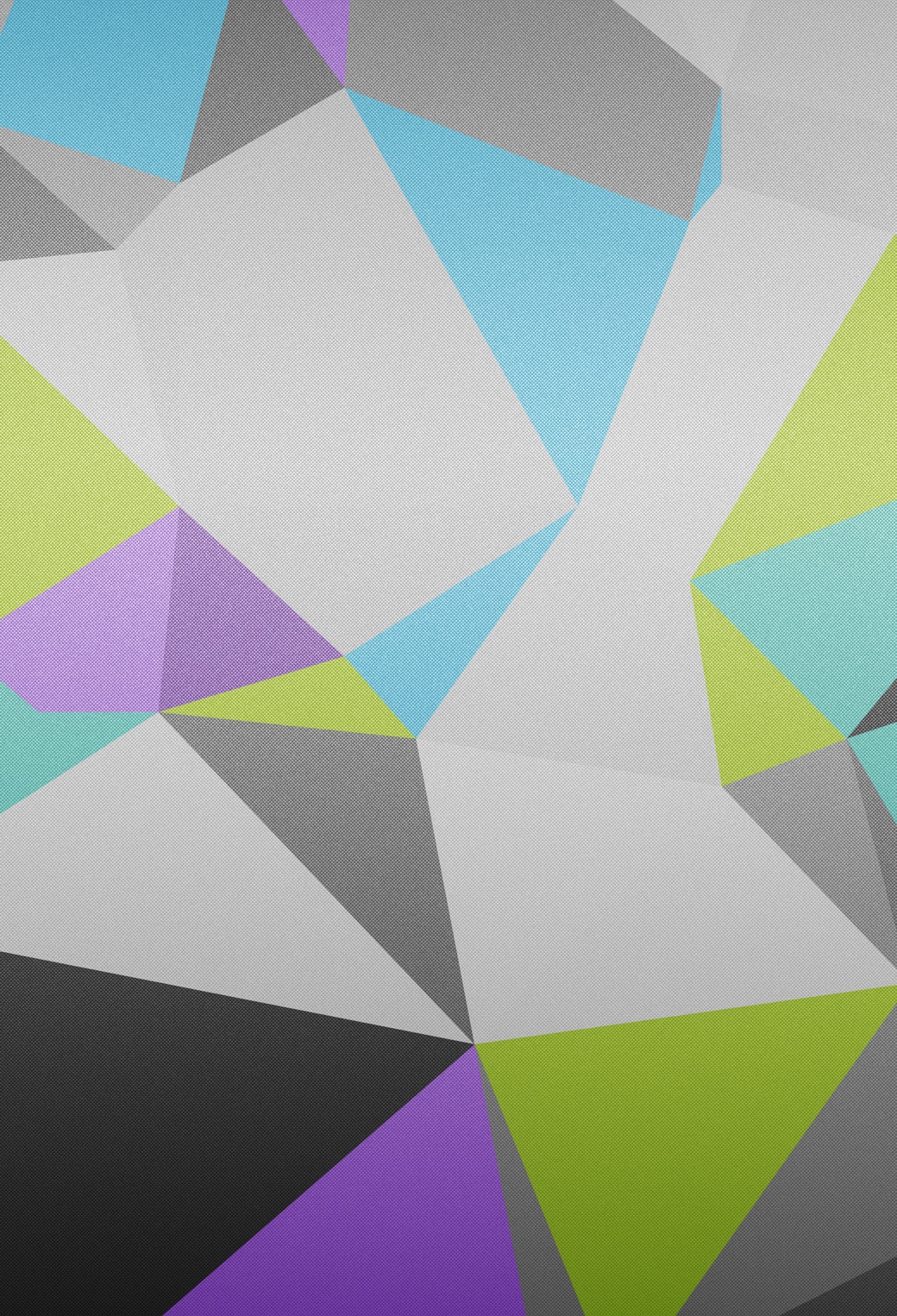 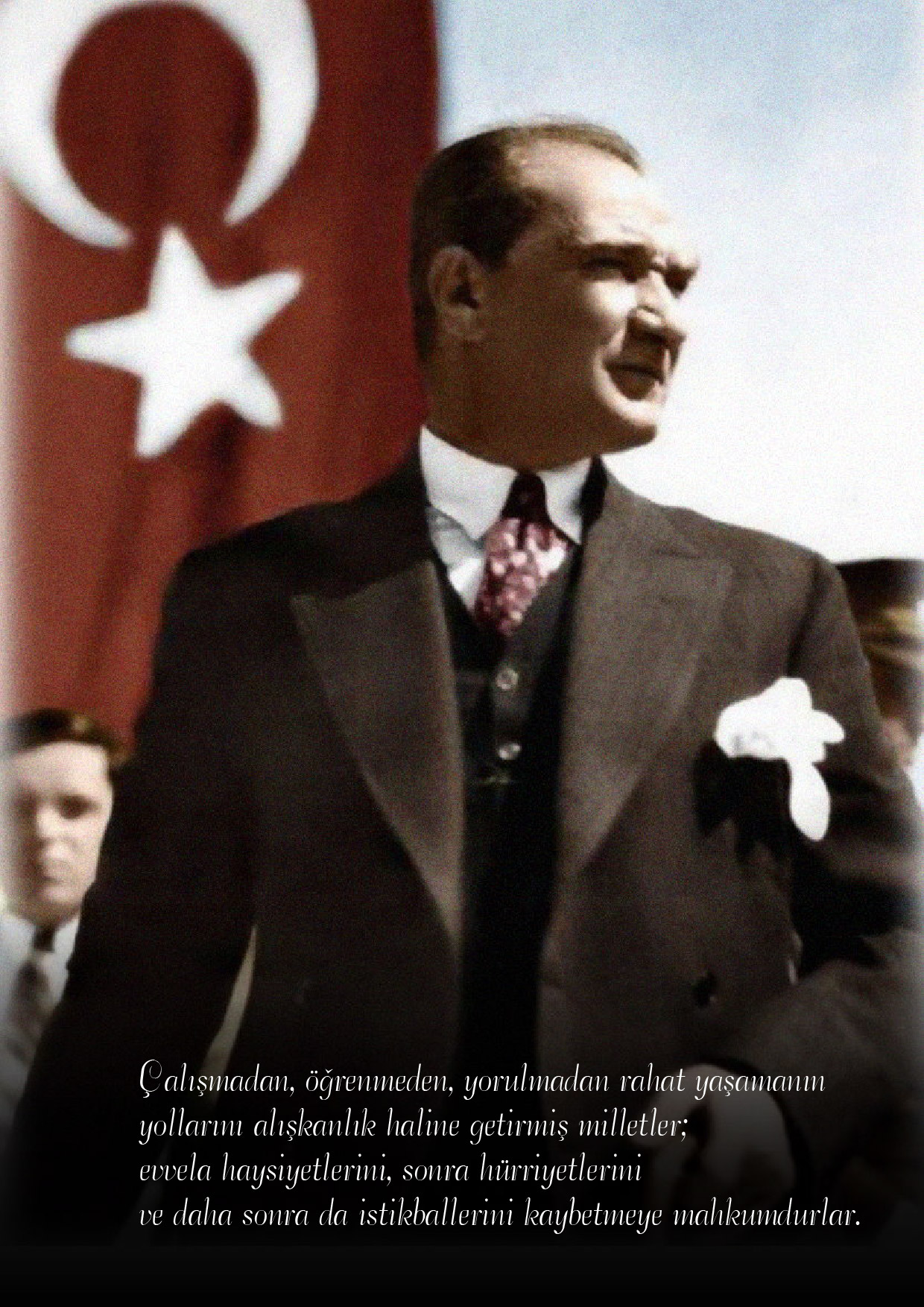 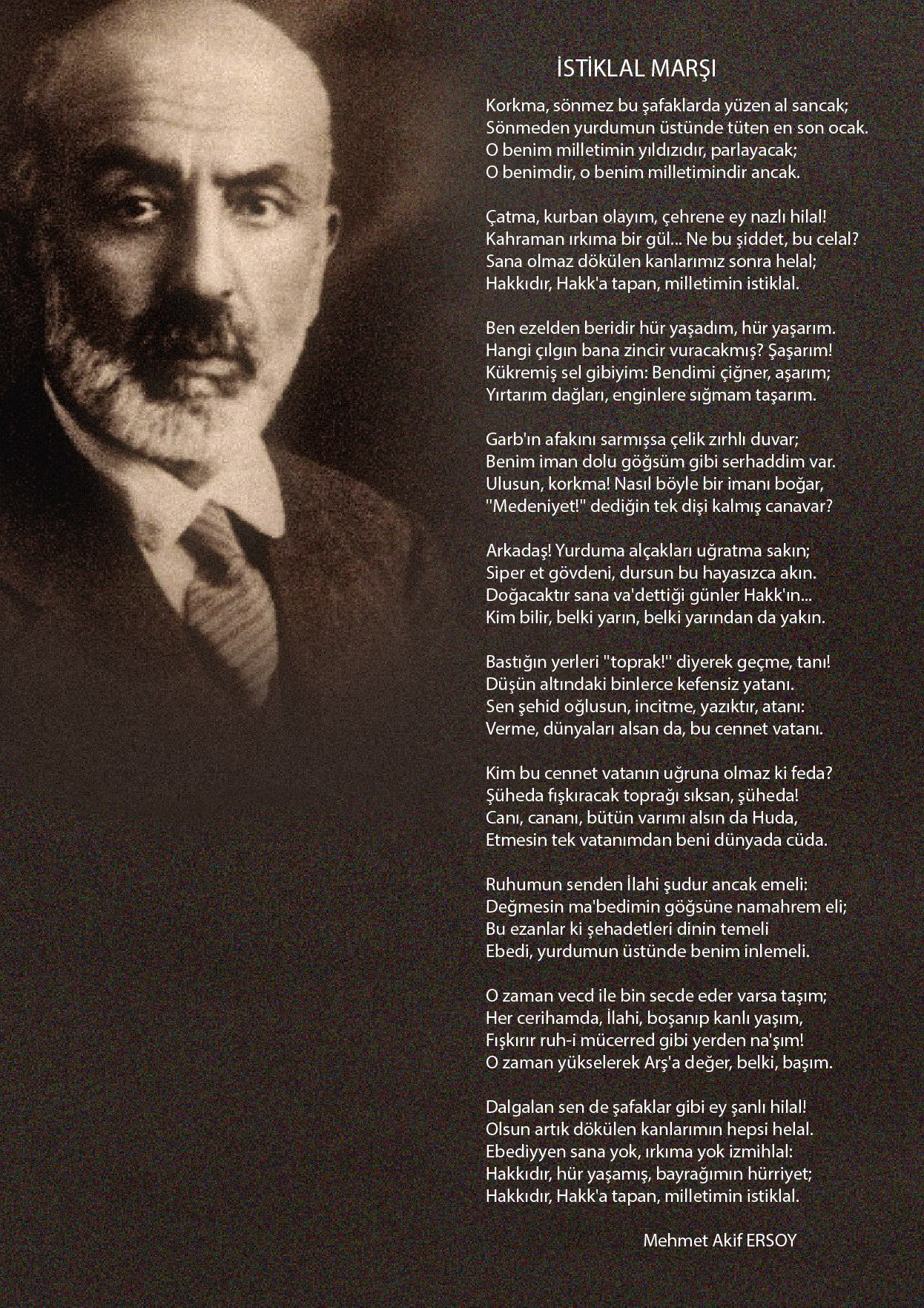 TAKDİM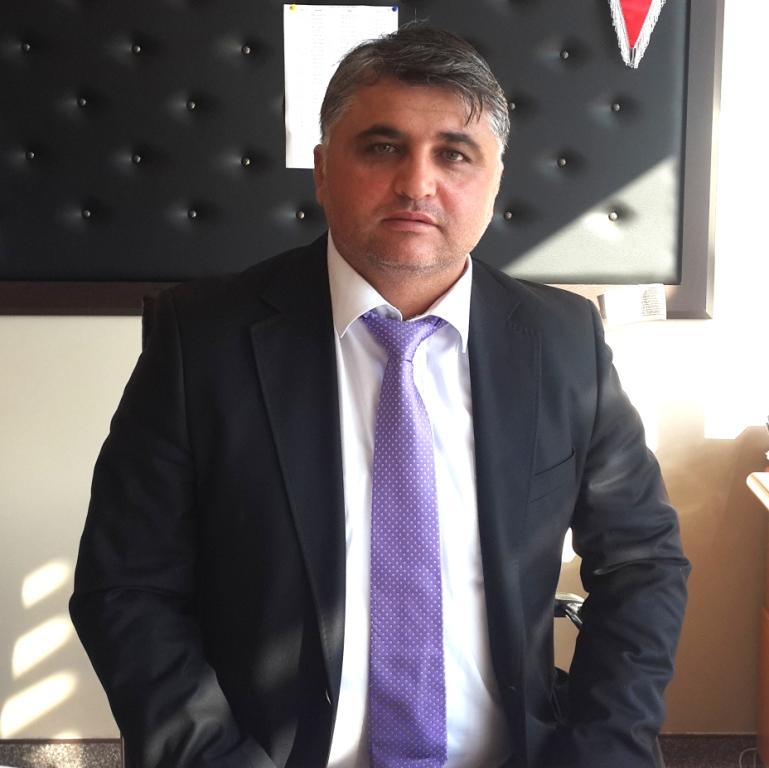 Okullarımızda yürütülen çalışmalar, ülkemizin geleceği için büyük bir öneme sahiptir. Ülkemizin eğitim kurumlarında çağdaş medeniyetin ortağı bireyler yetiştirmek, yaşanabilir bir çevreye katkıda bulunmak, eğitimde insani değerleri ön planda tutmak, eğitimde demokrasi kültürü olan kararlara katılımı sağlamak, verimliliği arttırmak için bireylerin önündeki engellerin kaldırılması gerekmektedir.Okul olarak amacımız, çağdaşlaşma ve yenileşme çalışmalarıyla uyumlu bir şekilde eğitim alanında da bu tip eylemlerle mali, fiziki ve insani kaynaklardan daha verimli ve etkin yararlanarak, akademik ve kurumsal gelişmeleri hızlandırmaktır. Bu amaca hizmet eden projeler geliştirmekteyiz. Son olarak Avrupa Birliği projemiz onaylanmış olup 4 alan öğrencilerimizi ve öğretmenlerimizi 4 farklı ülkede eğitim almak üzere hazırlıklarımız devam etmektedir.Biz inanıyoruz ki, stratejik ve planlı hareket etmek, geleceğimizin en etkili ve ülkemizin gelişmiş medeniyetleri geride bırakan lider ülke olma yolunda en önemli olma anahtarlardan biri olacaktır. Özel Eğitim Meslek Lisesi Stratejik Planının, belirtilen amaç ve hedeflere ulaşmamızda okulumuzun gelişme ve kurumsallaşma süreçlerine önemli katkılar sağlayacağına inanıyoruz.Planın hazırlanmasında emeği geçen stratejik yönetim ekibine, diğer öğretmenlerimize, ilçe Milli Eğitim Müdürlüğü Stratejik Plan Ekibi’ne, tüm kurum ve kuruluşlara, öğrenci ve velilerimize teşekkür ederim.Mevlüd Kemal OKUMUŞ         Okul MüdürüÖNSÖZ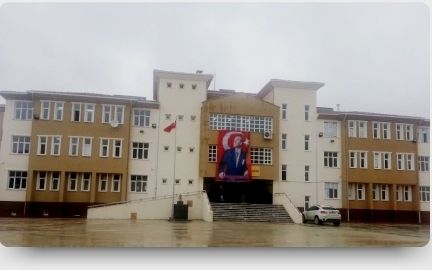 	Büyükçekmece Özel Eğitim Meslek Lisesi’nin bu günü ve geleceğine hitap edecek olan 2017 yılı stratejik planı ekibimiz tarafından titiz bir çalışmanın ürünü olarak hazırlanmıştır. Bu plan, sadece ekibimizin ürünü değil okulumuz tüm çalışanlarının ortak ürünü olarak tanımlanmış ve okulumuzun vizyonunda gösterilen hedeflere ulaşmak için bir rehber olarak kullanacağımız bir değer halini almıştır.        	Planın uygulama aşamasında ortaya çıkacak olan olumlu ve olumsuz verileri dikkate alarak geleceğe ışık tutmaya çalışılacak, okulumuzun hedeflerini yükseltmek için tüm ekip olarak gereken çabayı sarf edeceğiz.                                                                                                                          Stratejik Plan Hazırlama EkibiGİRİŞGeçmişten günümüze gelirken var olan yaratıcılığın getirdiği teknolojik ve sosyal anlamda gelişmişliğin ulaştığı hız, artık kaçınılmazları da önümüze sererek kendini göstermektedir. Güçlü ekonomik ve sosyal yapı, güçlü bir ülke olmanın ve tüm değişikliklerde dimdik ayakta durabilmenin kaçınılmazlığı da oldukça büyük önem taşımaktadır. Gelişen ve sürekliliği izlenebilen, bilgi ve planlama temellerine dayanan güçlü bir yaşam standardı ve ekonomik yapı; stratejik amaçlar, hedefler ve planlanmış zaman diliminde gerçekleşecek uygulama faaliyetleri ile STRATEJİK PLAN oluşabilmektedir.Okulumuz, daha iyi bir eğitim seviyesine ulaşmak düşüncesiyle sürekli yenilenmeyi ve kalite kültürünü kendisine ilke edinmeyi amaçlamaktadır. Kalite kültürü oluşturmak için eğitim ve öğretim başta olmak üzere insan kaynakları ve kurumsallaşma, sosyal faaliyetler, alt yapı, toplumla ilişkiler ve kurumlar arası ilişkileri kapsayan 2017 stratejik planı hazırlanmıştır.Büyük önder Atatürk’ü örnek alan bizler; Çağa uyum sağlamış, çağı yönlendiren öğrenciler yetiştirmek için kurulan okulumuz, geleceğimiz teminatı olan öğrencilerimizi daha iyi imkânlarla yetişip, düşünce ufku ve yenilikçi ruhu açık Türkiye Cumhuriyetinin çıtasını daha yükseklere taşıyan bireyler olması için öğretmenleri ve idarecileriyle özverili bir şekilde tüm azmimizle çalışmaktayız. Büyükçekmece Özel Eğitim Meslek Lisesi olarak en büyük amacımız: Yalnızca Meslek lisesi mezunu gençler yetiştirmek değil, girdikleri her türlü ortamda çevresindekilere ışık tutan, hayata hazır, hayatı aydınlatan, bizleri daha da ileriye götürecek nesiller yetiştirmektir. İdare ve öğretmen kadrosuyla bizler çağa ayak uydurmuş, yeniliklere açık, Türkiye Cumhuriyetini daha da yükseltecek gençler yetiştirmeyi ilke edinmiş bulunmaktayız									Stratejik Plan Hazırlama EkibiTANIMLARBilim Sanat Merkezleri: Okul öncesi, ilkokul, ortaokul ve ortaöğretim çağındaki üstün yetenekli çocukların/öğrencilerin bireysel yeteneklerinin farkında olmalarını ve kapasitelerini geliştirerek en üst düzeyde kullanmalarını sağlamak üzere eğitim-öğretim hizmeti veren kurumdur.Bütünleştirici Eğitim (Kaynaştırma Eğitimi):Özel eğitime ihtiyacı olan bireylerin eğitimlerini, destek eğitim hizmetleri de sağlanarak akranlarıyla birlikte resmî veya özel örgün ve yaygın eğitim kurumlarında sürdürmeleri esasına dayanan özel eğitim uygulamalarıdır.Çıraklık Eğitimi:Kurumlarda yapılan teorik eğitim ile işletmelerde yapılan pratik eğitimin bütünlüğü içerisinde bireyleri bir mesleğe hazırlayan, mesleklerinde gelişmelerine olanak sağlayan ve belgeye götüren eğitimi ifade eder.Eğitim Bölgeleri: Bir koordinatör müdürün yönetiminde, Millî Eğitim Bakanlığı Eğitim Bölgeleri ve Eğitim Kurulları Yönergesinde belirtilen ölçütlere göre belirlenen ve eğitim hizmetlerinin daha etkin olarak sunulabileceği uygun büyüklükteki bölgeyi ifade eder.Eğitim Ve Öğretimden Erken Ayrılma:Avrupa Topluluğu İstatistik Ofisinin (Eurostat) yayınladığı ve hane halkı araştırmasına göre 18-24 yaş aralığındaki kişilerden en fazla ortaokul mezunu olan ve daha üstü bir eğitim kademesinde kayıtlı olmayanların ilgili çağ nüfusuna oranı olarak ifade edilen göstergedir.Hesap Verebilirlik: Kendilerine kaynak tahsis edilenlerin ya da yetki verilenlerin bu kaynakları ve yetkileri ne kadar iyi kullandıklarını sergileme sorumluluğunu ifade etmektedir.Öğrenim Çağı:Bu çağ çocuğun 5 yaşını bitirdiği yılın eylül ayı sonunda başlar ve öğretim yılının başlayacağı tarihte 18 yaşını bitirmemiş olma şartı aranır.Öğretmenlik Mesleği Genel Ve Özel Alan Yeterlilikleri:Öğretmenlik mesleğini etkili ve verimli biçimde yerine getirebilmek için sahip olunması gereken genel bilgi, beceri ve tutumlar ile alanlara özgü olarak sahip olunması gereken bilgi, beceri ve tutumlardır. Örgün Eğitim Dışına Çıkma:Ölüm ve yurt dışına çıkma haricindeki nedenlerin herhangi birisine bağlı olarak örgün eğitim kurumlarından ilişik kesilmesi durumunu ifade etmektedir. Örgün Eğitim: Belirli yaş grubundaki ve aynı seviyedeki bireylere, amaca göre hazırlanmış programlarla, okul çatısı altında düzenli olarak yapılan eğitimdir. Örgün eğitim; okul öncesi, ilkokul, ortaokul, ortaöğretim ve yükseköğretim kurumlarını kapsar.Özel Eğitim Sınıfları: Özel eğitime ihtiyacı olan ve ayrı bir sınıfta eğitim almaları uygun bulunan bireylerin, yetersizliği olmayan akranları ile bir arada eğitim görmeleri amacıyla her tür ve kademedeki resmî - özel okul ve kurumlarda, özel eğitim hizmetleri kurulunun önerisi doğrultusunda millî eğitim müdürlükleri tarafından açılan özel eğitim sınıflarıdır. Özel Politika Veya Uygulama Gerektiren Gruplar (Dezavantajlı Gruplar): Diğer gruplara göre eğitiminde ve istihdamında daha fazla güçlük çekilen kadınlar, gençler, uzun süreli işsizler, engelliler gibi bireylerin oluşturduğu grupları ifade eder.Özel Yetenekli Bireyler: Zeka, yaratıcılık, sanat, liderlik kapasitesi, motivasyon ve özel akademik alanlarda yaşıtlarına göre daha yüksek düzeyde performans gösteren bireyi ifade eder.Yaygın Eğitim: Örgün eğitim sistemine hiç girmemiş ya da örgün eğitim sisteminin herhangi bir kademesinde bulunan veya bu kademeden ayrılmış ya da bitirmiş bireylere; ilgi, istek ve yetenekleri doğrultusunda ekonomik, toplumsal ve kültürel gelişmelerini sağlayıcı nitelikte çeşitli süre ve düzeylerde hayat boyu yapılan eğitim, öğretim, üretim, rehberlik ve uygulama etkinliklerinin bütününü ifade eder.BÖLÜM I.GENEL BİLGİLER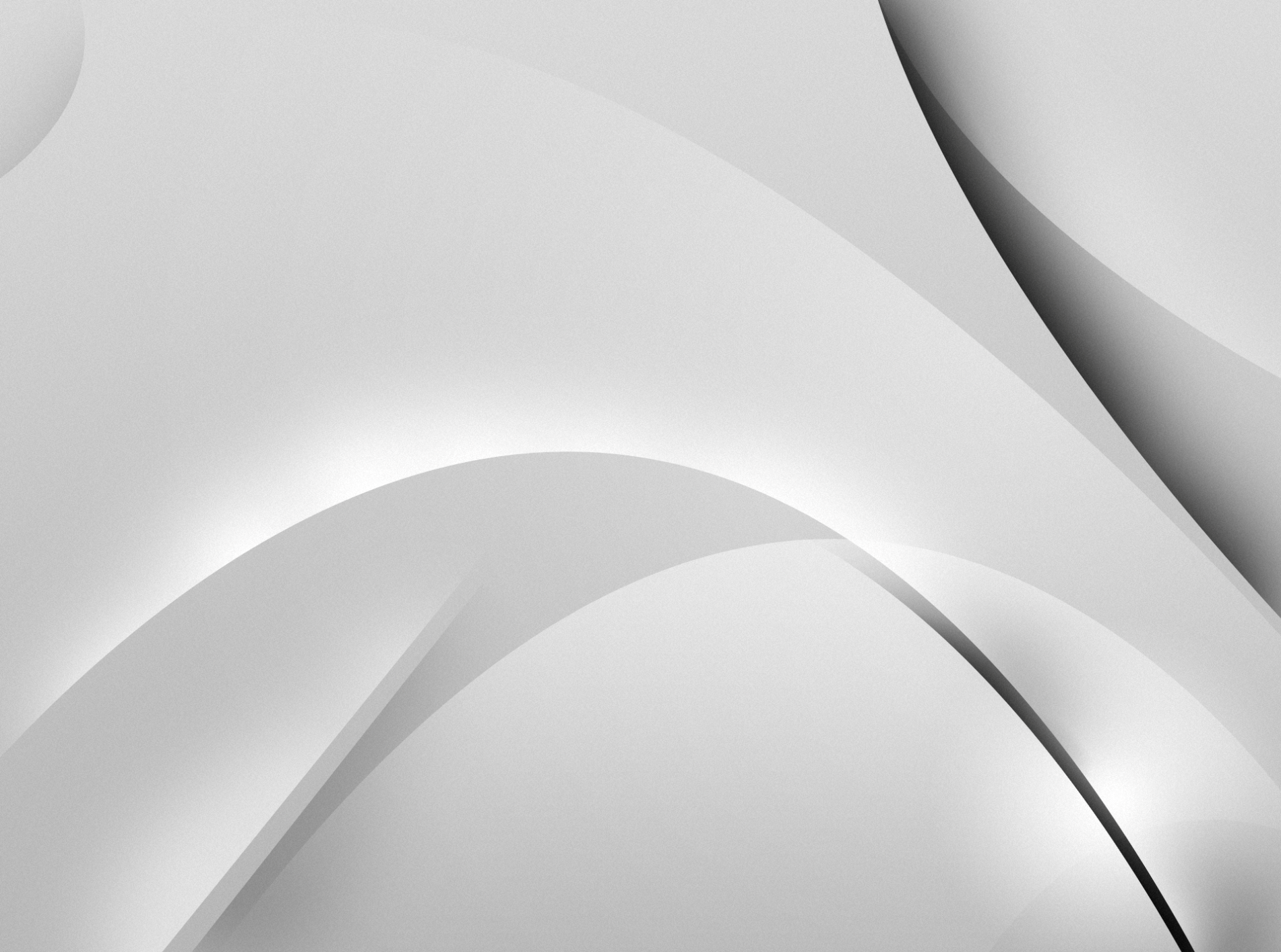 1.1.  YETKİ,  GÖREV VE SORUMLULUKLAR Okul Müdürlüğümüzün yetki, görev ve sorumlulukları 14/6/1973 tarihli ve 1739 sayılı  Millî  Eğitim  Temel  Kanunu  kapsamında  düzenlenmiştir.  Buna  göre;  Okul Müdürlüğümüzün görev, yetki ve sorumlulukları “Eğitim Öğretim Hizmetleri ile İlgili Görevler”, “Yönetim Hizmetleri ile İlgili Görevler” ve “Mali Kaynakların Kullanımı ile İlgili” olmak üzere üç ana bölümden oluşmaktadır.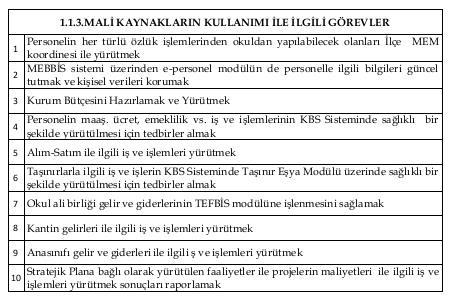 1.2-TEŞKİLAT ŞEMASIŞekil 2-Kurum Organizasyon YapısıŞekil 3- Kurum Teşkilat Şeması1.3. Teknolojik AltyapıOkulumuzda Bilişim Teknolojileri Alanına ait 3 adet Bilgisayar Laboratuarı vardır. Bunlardan birinde basit bir server sistemi kullanılmaktadır. Her katta internet dağıtıcılar bulunmaktadır. Sınıflarda projeksiyon aletleri bulunmaktadır. Öğretmenler odasında 2 adet bilgisayar ve yazıcı öğretmenlerin hizmetine sunulmuştur. Okulumuz 7/24 güvenlik kameralarıyla izlenmektedir. Sınıflarımızın hiç birinde akıllı tahta bulunmamaktadır. Okul web sitesi Milli Eğitim Bakanlığı domainlerinde güncel şekliyle bulunmaktadır. Etkinlikler, duyurular ve haberler gerekli durumlarda güncellenmektedir. Ayrıca okulumuzun bir facebook grubu bulunmaktadır. Müdürlüğümüz bu amaçla aşağıdaki bilişim sistemlerini etkin olarak kullanmaktadır:E-okulMilli Eğitim Bakanlığı Bilgi İşlem Sistemi (MEBBİS)MEİSBİMERMEB Bilgi EdinmeAlo 147memsinav.comKurumNetTablo:1 Okul Teknolojik AltyapıTablo2. Okul Öğrenci Bazlı Genel İstatistikleri ÇizelgesiTablo 3.Hizmet sınıfları  Tablo:4 Okul Kadro-Norm-İhtiyaç ÇizelgesiBÖLÜM IIGELECEĞE YÖNELİM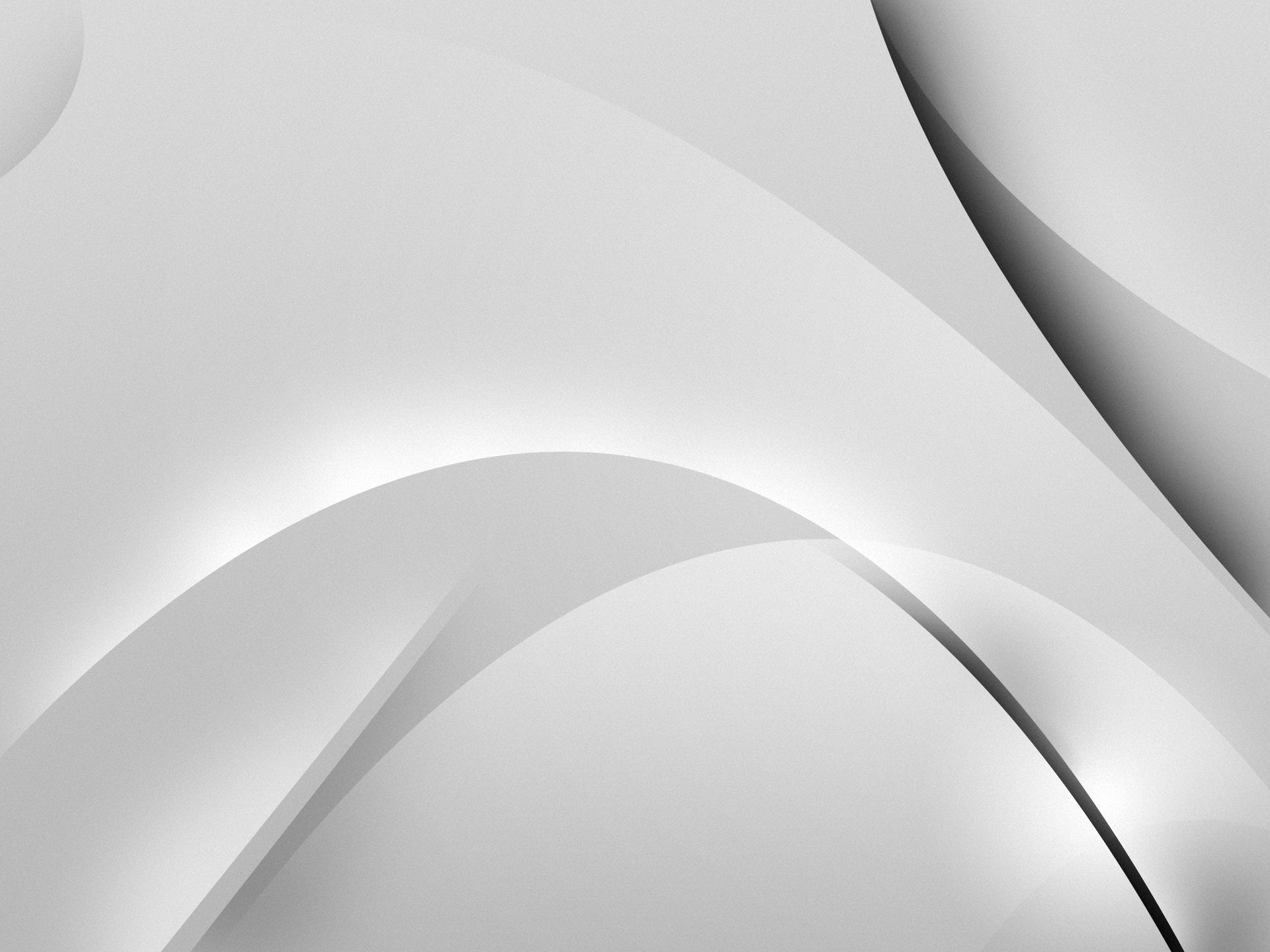 MİSYON, VİZYON VE TEMEL DEĞERLEROkul Müdürlüğümüzün Misyon, vizyon, temel ilke ve değerlerinin oluşturulması kapsamında öğretmenlerimiz, öğrencilerimiz, velilerimiz, çalışanlarımız ve diğer paydaşlarımızdan alınan görüşler, sonucunda stratejik plan hazırlama ekibi tarafından oluşturulan  Misyon, Vizyon, Temel  Değerler; Okulumuz üst kurulana sunulmuş ve üst kurul tarafından onaylanmıştır.MİSYON: İşitme engelli bireyleri topluma adaptasyonu ile yaşamlarını kimseye muhtaç olmadan sağlayabilecekleri bir konuma getirmek, onlara anlayışla yaklaşmak gerektiği konusunda toplumsal bilinç oluşturmak ve bu sayede onların çalışma imkânlarını arttırarak geleceğe daha umutla bakmalarını sağlamak.VİZYONFarklı zeka alanlarındaki öğretim gelişimini destekleyici yeni  yöntem ve teknikleri takip eden, kendine güvenen, sorumluluk sahibi, çağımızın gelişen ihtiyaçlarına cevap verebilecek öğrenciler yetiştiren, örnek uygulamaların benimsendiği eşdeğer kurumlar içerisinde seçkin ve lider bir okul olmaktır.TEMEL DEĞERLERİMİZ:*Topluma, milli değerleri yaşamasını bilen, inançlara saygılı, ahlaklı, sorumluluk sahibi bilinçli bireyler.*Hizmet sunduğumuz ailelerin ve öğrencilerin isteklerini, ihtiyaçlarını belirleyip karşılama.*Elde edilen sonuçlara göre kararlar alma.*Başarı odaklı olma.*Başaran bireyleri ödüllendirme.*Takım çalışmasına önem vermek.*Anayasa ve Milli Eğitim Bakanlığı temel değerleri.*Toplam Kalite Yönetimi konusunda hassasiyet.*Öğretmen- veli iletişimine önem verme.*Öğretmen – öğretmen iletişimine önem verme.*Sağlıklı ve Hijyenik olmaya özen*Öğrenci merkezcilik.*Saygınlık ve Güvenilirlik*Tarafsızlık*Öncülük ve Yönlendiricilik *Yenilikçilik*Şeffaflık, Hesap Verebilirlik ve Etik Değerlere Bağlılık*Tutarlılık ve Öngörülebilirlik*İhtiyaç ve Beklentilere Duyarlılık*Katılımcılık*Sürekli Gelişim*Yetkinliğe ve Uzmanlığa Önem Vermek2017 STRATEJIK PLANINDA YER ALAN AMAÇLAR VE HEDEFLERTEMA, AMAÇ, HEDEF VE TEDBİRLERTEMA I:EĞİTİM VE ÖĞRETİMİ TAMAMLAMAStratejik Amaç 1:Öğrencilerimizin okulu severek ve isteyerek, devamlılıklarını sağlamak. Topluma entegre olabilen, sosyal, kültürel yönden gelişime açık, akademik ve mesleki anlamda donanımlı, sektörde istihdam edilebilecek kadar kalifiye düzeyde eğitimlerini tamamlamalarını sağlamak.Stratejik Hedef 1.1. Öğrencilerimizin devamsızlık, okul terki gibi eğitim-öğretimden uzaklaştırıcı  davranışlardan etkilenmeden  eğitim öğretim süreçlerini tamamlamalarını desteklemek. Mevcut Durum Analizi2017 Eğitim Öğretim yılında okulumuzda öğrenci sayısı 274’dür. Öğrencilerimizin 261‘i sınıfı doğrudan geçmiş, 13’ü Sınıf tekrarı yapmıştır. Sınıf tekrarı yapanların 9’u devamsızlıktan dolayıdır. 4 öğrenci ders başarısızlıklarından dolayı sınıf tekrarı yapmıştır.Tablo:5  Mevcut Durum Analizi-1TEMA II: EĞİTİM VE ÖĞRETİMDE KALİTENİN ARTIRILMASIStratejik Amaç 2: Öğrencilerimize, ilgi ve yetenekleri doğrultusunda bilgi, donanım,beceri  ve davranışlar   kazandırarak, akademik başarılarını ve  öğrenme  kazanımlarını  geliştirmek, onları hayata ve bir üst  öğrenime   hazırlarken, yabancı kültürler ile iletişim becerilerini de   geliştirerek uluslar arası hareketliliği artırmak.Stratejik Hedef 2.1. : Öğrencilerin akademik başarılarını ve öğrenme kazanımlarını geliştirmek.Mevcut Durum AnaliziOkulumuzun öğrenci başarı oranları yüksektir. Mevcut durum itibari ile öğrencilerimizin %65’inin takdir ve teşekkür belgesi aldığı görülmektedir. Sosyal faaliyetler zaman zaman düzenlenmektedir. Sektör gezileri düzenlenmektedir. Sportif faaliyet kapsamında yarışmalara katılım gerçekleşmektedir. Tablo:6  Mevcut Durum Analizi-2Stratejik Hedef 2.2: Eğitim ve Öğretim ile İstihdam İlişkisinin Geliştirilmesi:Öğrencileri bir üst öğrenime ve hayata hazırlamanın yanında iş hayatında da  tercih edilecek özelliklere sahip olabilmeleri ile istihdam edilebilirliklerini artırmak. Mevcut Durum AnaliziYükseköğrenime yerleştirilme oranı düşüktür. Bunun sebeplerinden biri yükseköğrenim kurumunun tüm Türkiye’de sadece 1 tane olmasıdır. Toplam kontenjanı 44 olan Anadolu üniversitesine 2014-2015 Eğitim-Öğretim yılında yerleşen öğrencimiz bulunmamaktadır. Okulumuzda Kuyumculuk alanında sektör ziyaretleri yapılmıştır. Tablo:7 Mevcut Durum Analizi-3Stratejik Hedef 2.3: Öğrencilerin yabancı dil becerileri ile iletişim kabiliyetlerini geliştirerek uluslar arası hareketliliğe katılımlarını sağlamakMevcut durum analizi:Okulumuzun mevcut durumuna bakıldığında uluslar arası projelere katılımın hiç gerçekleşmediği görülmektedir, öğrencilerin engelleri nedeni ile yabancı dil dersi etkinliklerinin az olduğu tespit edilirken, yabancı dil dersi yılsonu not ortalamalarının 85.00 puanda olduğu görülmektedir.Tablo:8 Mevcut Durum Analizi-4TEMA III - KURUMSAL KAPASİTENİN GELİŞTİRİLMESİStratejik Amaç 3: Birbirlerini anlayabilen, Veli – Okul – Öğretmen – Öğrenci dörtlü sac ayağı arasında koordinasyonu tam sağlanmış, Fiziki açıdan öğrencilerin eğitim-öğretim ortamı olarak rahat edebileceği, teknoloji bakımından donanımlı, ihtiyaçlara cevap verebilen, parasal kaynağı tamamlanmış bir organizasyon yapısını geliştirmek.Stratejik Hedef 3.1.: Beşeri Alt Yapı Görevli öğretmenlerimizin ve personelin yeterlilik, donanım ve performansının geliştirildiği, bir yönetim yapısını oluşturmak.Mevcut Durum AnalizOkulumuz kadrolu öğretmenleri işaret diline hakimdirler. Ancak kadrolu öğretmen yetersizliğinden dolayı her yıl ücretli öğretmenler ile eğitim-öğretim yürütülmektedir. Her yıl yeni gelen öğretmenlerin işaret dilini öğrenmeleri ve alışmaları zaman almaktadır. Öğretmenlerimizin aldığı başarılar karşısında ödüllendirilmeleri gerekmektedir. Öğretmenler arasında iletişimin artması performansı arttıracaktır.Tablo:9 Mevcut Durum Analizi-5TedbirlerStratejik Hedef 3.2.: Fiziki ve Mali Alt Yapı:İhtiyaç durumu ve bütçe imkânları doğrultusunda,uygun eğitim ortamları oluşturacak  şekilde fiziki kapasiteyi geliştirmek,etkin ve verimli bir mali yönetim yapısını oluşturmak. Mevcut Durum AnaliziOkulumuzda 3 adet bilişim laboratuarı, 2 adet kuyumculuk teknolojileri atölyesi, 1 adet Yiyecek ve İçecek Hizmetleri Alanına ait mutfak, 1 adet Saç Bakım ve Güzellik Alanı atölyesi bulunmaktadır.Bilişim laboratuarlarından 1’i 2014-2015 Eğitim-Öğretim yılında kurulmuş, 2’si ise önceki yıllarda kurulmuştur ve düşük özellikli bilgisayarlardan oluşmaktadır.Kuyumculuk Teknoloji atölyesi 2011 yılında bir atölye olarak kurulmuştur. 2011’in 2.Döneminde kuyumculuk malzeme ve makineleri tamamlanarak faaliyete geçmiştir. 2014-2015 eğitim-öğretim yılında çizim atölyesi kuruldu. 2015 yılında değiştirilerek ikinci kuyumculuk atölyesine dönüştürüldü. Ekipmanlar 2015 Eylül döneminde tamamlanmıştır. Atölyelerin fiziki şartları elverişsizdir. Atölyeler küçüktür.Yiyecek ve İçecek Hizmetleri Alanına ait mutfak 2013 yılında kurulmuştur. Bir mutfak şeklinde kurulmuştur. Donanım eksiklikleri (Dolap, aspiratör, ocak yetersizliği) bulunmaktadır. Saç Bakım ve Güzellik Alanı atölyesi 2013’te hizmete girmiştir. 2015’te okulun taşınması ile yeni binadaki sınıfların ve atölyelerin küçük olması atölye ortamında çalışmayı zorlaştırmaktadır. Saç Bakım ve Güzellik atölyesinde su ısıtma sistemi ve elektrik sisteminde sorunlar bulunmaktadır. Dersliklerimizin çoğunda projeksiyon kullanılır durumdadır. Ancak dersliklerde bilgisayar bulunmadığından dolayı verimli kullanılamamaktadır. Görsel eğitimin günümüzdeki en önemli aracı olan akıllı tahta okulumuzda mevcut değildir. İşitme engelli öğrencilere görsel eğitim verilmesi gerekmektedir.Okulun her alanı internete erişim sağlanamamaktadır. Dersliklerde internet yoktur. Pansiyonda öğrenciler için barınma, dinlenme, yemek, spor alanları bulunmaktadır. Temizlik personel tarafından yapılmaktadır. Pansiyon öğrencilerine tahsis edilmiş bilgisayarlar vardır. İnternet yoktur. Okulumuzun konferans salonu bulunmamaktadır, tüm okula hitaben yapılan gösterilerde zorluk yaşanmaktadır. Okulumuzda spor salonu bulunmamaktadır. Kış aylarında beden eğitimi 40 m2 bir sınıfta yapılmaktadır.Okulumuzun mali kaynakları kantin ve Milli Eğitim Bakanlığıdır. 2013-2014 ve 2014-2015 yıllarında kermes düzenlenerek okula mali katkı sağlanmaya çalışılmıştır.Tablo:10 Mevcut Durum Analizi-6TedbirlerStratejik Hedef 3.3: Yönetim ve Organizasyon, Bilgi Yönetimi ve Kurumsal İletişimin ArtırılmasıBilgi alışverişi ve  paylaşımı yoluyla , öğretmen ve personelin görüşlerinin alındığı katılımcı bir yönetim sistemini geliştirmek,kurumsal iletişim ve enformasyon tekniklerini etkin bir şekilde kullanabilmek.Mevcut Durum AnaliziOkumuzun yönetimi okul için alınan kararlarda öğretmenlerimizden görüş almaktadır. Özellikle alan ile ilgili konularda alan şefleri ile birebir iletişim vardır. Okulun web sitesi günceldir ve MEB domainlerinde kayıtlıdır. Okulun facebook sayfası 2015 Eylül itibari ile devreye girmiştir. Çalışmalar devam etmektedir. Diğer sosyal medya sitelerinde de profil açılması düşünülmektedir.Tablo:11 Mevcut Durum Analizi-7TedbirlerBÖLÜM III2017 YILIEYLEM PLANIFAALİYETLERİTablo 12.2017 Stratejik Planı Faaliyet/Proje Maliyetlendirme TablosuSTRATEJİK PLAN2017www.buyukcekmeceoeml.meb.k12.trwww.buyukcekmeceoeml.meb.k12.trBÜYÜKÇEKMECEÖZEL EĞİTİM MESLEK LİSESİBÜYÜKÇEKMECEÖZEL EĞİTİM MESLEK LİSESİİÇİNDEKİLERSAYFA TAKDİM4ÖN SÖZ5GİRİŞ6İÇİNDEKİLER7TABLOLAR DİZİNİ8KISALTMALAR9TANIMLAR10BÖLÜM I -GENEL BİLGİLER12	1.1. YETKİ, GÖREV ve SORUMLULUKLAR13		1.1.1.	EĞİTİM ÖĞRETİM FAALİYETLERİ13	1.1.2	YÖNETİM FAALİYETLERİ14		11.3	MALİ KAYNAKLARIN KULLANIMI İLE İLGİLİ GÖREVLER15	1.2.	TEŞKİLAT ŞEMASI15	1.3	TEKNOLOJİK ALTYAPI16BÖLÜM II- GELECEĞE YÖNELİM20	MİSYON, VİZYON VE TEMEL DEĞERLER21	MİSYON21	VİZYON21	TEMEL DEĞERLERİMİZ21	TEMA, AMAÇ, HEDEF VE TEDBİRLER22		a.	TEMA I:EĞİTİM VE ÖĞRETİMİ TAMAMLAMA22		b.	TEMA II: EĞİTİM VE ÖĞRETİMDE KALİTENİN ARTIRILMASI23		c.	TEMA III - KURUMSAL KAPASİTENİN GELİŞTİRİLMESİ26BÖLÜM III-2017 YILI EYLEM PLANI FAALİYETLERİ32		2017 STRATEJIK PLANI FAALIYET/PROJE MALIYETLENDIRME TABLOSU      33TABLOLAR DİZİNİTABLOLAR DİZİNİTABLOLAR DİZİNİTABLO NOTABLO ADISAYFA NOTablo:  1Tablo:1 Okul Teknolojik Altyapı17Tablo:  2Okul Öğrenci Bazlı Genel İstatistikleri Çizelgesi18Tablo:  3Hizmet sınıfları18Tablo:  4Okul Kadro-Norm-İhtiyaç Çizelgesi16Tablo:  5Mevcut Durum Analizi-122Tablo:  6Mevcut Durum Analizi-223Tablo:  7Mevcut Durum Analizi-325Tablo:   8Mevcut Durum Analizi-426Tablo:   9Mevcut Durum Analizi-527Tablo: 10Mevcut Durum Analizi-629Tablo: 11Mevcut Durum Analizi-730Tablo: 122017 Stratejik Planı Faaliyet/Proje Maliyetlendirme Tablosu35KISALTMALARKISALTMALARABAvrupa BirliğiAFADAfet ve Acil Durum Yönetimi BaşkanlığıAR-GEAraştırma, GeliştirmeASOAkşam Sanat OkuluBİLSEMBilim ve Sanat MerkeziBŞK. YRD.Başkan YardımcısıDPTDevlet Planlama TeşkilatıDynEdDynamic Education (Dinamik Eğitim)DYSDoküman Yönetim SistemiFATİHFırsatları Artırma ve Teknolojiyi İyileştirme HareketiGZFTGüçlü, Zayıf, Fırsat, TehditHEMFESTHalk Eğitimi Merkezleri FestivaliİBBSTürkiye İstatistiki Bölge Birimleri SınıflandırmasıİHLİmam-Hatip LisesiİKBİnsan Kaynakları BölümüİPKBİstanbul Proje Koordinasyon BirimiİSGİş Sağlığı ve GüvenliğiİSTKAİstanbul Kalkınma AjansıİŞKURTürkiye İş KurumuKBYDKariyer Basmaklarında Yükselme ve DeğerlendirmeKHKKanun Hükmünde KararnameKPSSKamu Personeli Seçme SınavıLYSLisans Yerleştirme SınavıMEBMillî Eğitim BakanlığıMEBBİSMillî Eğitim Bakanlığı Bilişim SistemleriMEİSMillî Eğitim Bakanlığı İstatistik SistemleriMEMMillî Eğitim MüdürlüğüMTEMesleki ve Teknik EğitimMTSKMotorlu Taşıt Sürücüleri KursuÖSYMÖlçme, Seçme ve Yerleştirme MerkeziPESTPolitik, Ekonomik, Sosyolojik, TeknolojikRAMRehberlik ve Araştırma MerkeziSPStratejik PlanSTKSivil Toplum KuruluşlarıSWOTStrenghts, Weaknesses, Opportunıtıes, Threats (Güçlü, Zayıf, Fırsat,Tehdit)TBMMTürkiye Büyük Millet MeclisiTDKTürk Dil KurumuTEOGTemel Eğitimden Ortaöğretime GeçişTKYToplam Kalite YönetimiTOKİToplu Konut İdaresi BaşkanlığıTOWSThreats, Opportunıtıes, Weaknesses, Strenghts (Tehdit, Fırsat, Zayıf, Güçlü)TÜİKTürkiye İstatistik KurumuYGSYükseköğretime Geçiş Sınavı1.1.1.EĞİTİM ÖĞRETİM FAALİYETLERİİl ve ilçe koordinasyonunda planlanan farklı eğitimleri okulumuzda uygulamak.Rehberlik faaliyetleri içinde olan değerler eğitimi konusunda öğrencilerimiz ile çalışmakOkul idaresi tarafından öğrenciler ve öğretmenler için uygun zaman planlaması ve ders programı hazırlanmakÖğrencilerin zararlı alışkanlıklardan uzak kalması için güvenli bir ortam oluşturmak ve sunumlar düzenlenerek bilgilendirmekOkul içi programlar düzenlenmesi ve bunun geliştirilmesini sağlayıcı çalışmalar yapmak.Öğrenci başarısını geliştirmek için çalışmalar yapmak.Öğretim programları, yöntem ve teknikler, ölçme ve değerlendirme çalışmalarında  öğretmen, öğrenci ve velileri bilgilendirmek Okuldaki rehberlik hizmetlerini planlamakRehberlik hizmetlerinin yürütülmesi ile ilgili gerekli kurul ve komisyonları kurmak ve çalıştırmak RAM ile ilgili iş birliği yapmakKaynaştırma eğitimi alan bireylerle ilgili iş ve işlemleri yapmakŞiddet eylem planını hazırlamak ve uygulamakBilimsel, sosyal ve kültürel çalışmaları yürütmek Belirli gün ve haftalarla ilgili etkinlikleri yürütmek İnceleme, tanıma ve araştırma amaçlı gezilerin düzenlenmesini sağlamak Öğrencilerin değerler eğitimlerini almalarını sağlamakOkulda okuma alışkanlığının artırıcı çalışmalar yapmak. Atatürk Sevgisi, Milli Tarih, Milli Kültür ve dil bilincinin yerleşmesini sağlayıcı çalışmalar yapmak, sergi, panel, konferans, seminer gibi etkinlikler düzenlemek.Çeşitli spor dallarında öğrencilerin yetiştirilmesi için gerekli egzersizlerin ve çalışmaların yapılmasını sağlamak ve bu öğrencilerin ilgili yarışmalara katılmaları için gerekli işlemleri yerine getirmek. Milli ve mahalli bayram günleri ile ilgili törenlere katılmak Okuldaki arama, kurtarma ve koruma hizmetleri için il MEM ve AFAD hizmetleri birimi koordinesinde hazırlanması gereken planları hazırlamak Her hangi bir felaket ve tehlike anında okulun boşaltılması ve toplanma yerlerinde toplanması için gerekli planlamaları, yer tespitlerini ve tatbikatları yapma, sonuçları paylaşma ve ilgili üst birimlere rapor etme Okulun nöbet görevlerini planlama ve ilgililere tebliğ etme Yangın söndürme donanımlarını tedarik etme ve kontrollerini yaptırma 1.1.2. YÖNETİM FAALİYETLERİÖğrenci Kayıt alanlarının ve eğitim bölgelerinin İlçe MEM, Belediye ve Muhtarlıklar aracılığı ile oluşturmakÖğrencilerin kayıt, nakil ve mezuniyet işlemlerini yürütmek Okul Demokrasi Meclisleri Projesini Uygulamak Öğrenci sağlık taramaları ile aşı uygulamalarını Toplum Sağlığı Merkezi ve Aile Hekimliği vasıtasıyla yapılmasını sağlamak Disiplin İşlemlerini YürütmekDenklik ve başka ülke vatandaşı olup, okul kayıt alanı içerisinde ikamet eden vatandaşların çocuklarının kayıt işlemleri ile ilgili işleri yürütmekHizmet içi eğitim faaliyetleri ile ilgili iş ve işlemleri yürütmek    Özlük hakları ile ilgili iş ve işlemleri yürütmekÖğretmen ve öğrenci nöbet işlemlerini yürütmekSendikal Hizmetler ile ilgili iş ve işlemleri yürütmekÖğretmenevlerinden faydalanma başvuru işlemlerini yürütmekOkulda öğretmenler için uygun dinlenme ortamları hazırlamak Öğretmenler günü ile ilgili programlar hazırlamak Hizmet iç eğitim ihtiyaçlarını belirlemek ve üst birimleri bilgilendirmekPersonelin kişisel gelişimlerini tamamlamalarını sağlamak Yenilikçi ve uzaktan eğitim faaliyetlerinden personelin faydalanmasını sağlamakPersoneli hizmet içi eğitim faaliyetleri hakkında bilgilendirmek Pansiyon ile alakalı iş ve işlemlerle ilgilenmekPansiyon Nöbet işlemleri ile ilgilenmekOkulun servis hizmetlerini takip etmek ve iş ve işlemleri ile ilgilenmek,Veli toplantılarını yapmakVeli iletişim hizmetlerini gerçekleştirmekOkul-Aile Birliği faaliyetlerini okul aile birliği yönetimi ile birlikte yürütmekAnne – Baba Eğitimi çalışmalarını yapmakOkul içindeki şikâyetlerin değerlendirilmesini sağlamak Ön inceleme işlemlerinin yürütülmesini takip etmek Denetim çalışmalarının sonuçlarını incelemek ve değerlendirmekOkuldaki iş ve işlemlerin denetime hazır halde olmasını sağlamakMevzuatın uygulanmasında tereddüde düşülen hususlarda üst birimlerden görüş almak ve bunu paylaşmak.BÜYÜKÇEKMECE ÖZEL EĞİTİM MESLEK LİSESİ OKULU MÜDÜRLÜĞÜ BİNA DURUMU BÜYÜKÇEKMECE ÖZEL EĞİTİM MESLEK LİSESİ OKULU MÜDÜRLÜĞÜ BİNA DURUMU Binanın Hizmete Giriş Yılı   Bina Durumu  MisafirBinanın Mülkiyeti  İl Özel İdareKira Durumu  YokIsınma Durumu  DoğalgazYakıt Türü  DoğalgazBinanın Yüzölçümü (m2)  7696,70 m2Kat Sayısı  1 (Giriş Kat)Arşiv  0Bekleme Salonu  0Danışma  0İdari İşler Odası 3Derslik  7Laboratuvar  0Atölye 0Müdür Odası 1Müdür Yardımcısı Odası 1Öğretmenler Odası  1Kütüphane  (Kitaplık) 1Destek odası  0Çok Amaçlı Salon 0Konferans Salonu  0Spor Salonu  1WC Sayısı 4BilgisayarProjeksiyonYazıcıFotokopiModem ve APBaskı4922433Modem/10 AP-Okul TürüOkul AdıEğitim Öğretim Şekli (Normal/İkili)Derslik SayısıŞube SayısıÖğrenci SayısıÖğrenci SayısıÖğrenci SayısıÖğretmen SayısıDerslik Başına Düşen Öğrenci SayısıŞube Başına Düşen Öğrenci SayısıÖğretmen Başına Düşen Öğrenci SayısıOkul TürüOkul AdıEğitim Öğretim Şekli (Normal/İkili)Derslik SayısıŞube SayısıEKTÖğretmen SayısıDerslik Başına Düşen Öğrenci SayısıŞube Başına Düşen Öğrenci SayısıÖğretmen Başına Düşen Öğrenci SayısıÖzel Eğitim/Büyükçekmece Özel Eğitim Meslek LisesiNormal27301901323223711,910,78,7Personelin
 UnvanıHizmet SınıflarıHizmet SınıflarıHizmet SınıflarıHizmet SınıflarıHizmet SınıflarıHizmet SınıflarıHizmet SınıflarıHizmet SınıflarıHizmet SınıflarıPersonelin
 UnvanıEÖHSGİHSTHSSHSYHSAHSİŞÇİGEÇİCİTOPLAMMüdür1-------1Müdür Yardımcısı3-------3Öğretmen36-------36Diğer Personel----2---2Toplam40---2---42NOBRANŞNormKadroluÜcretliİhtiyaçToplamEk BilgilerEk BilgilerNOBRANŞNormKadroluÜcretliİhtiyaçToplamEK1Müdür1-112Müdür Yardımcısı3-333Bilişim Teknolojileri43114224Kuyumculuk Teknolojileri32214135Saç Bakım ve Güzellik2-12116Yiyecek İçecek Hizmetleri2111227Türk Dili ve Edebiyatı76-16428Matematik43114229Fizik1-111110Kimya11--1111Biyoloji21112212Tarih22--21113Felsefe11--1114Coğrafya11--1115Din Kültürü ve Ahlak Bilgisi1-111116İngilizce51243317Beden21-11118Rehber Öğretmen20-2019Özel Eğitim Öğretmeni2-2221120Memur2-2221Yardımcı Hizmetli (Hizmet Alımı)-2323211TOPLAM42233619644321PERFORMANS GÖSTERGESİALT KIRILIMPERFORMANSGÖSTERGESİMEVCUTDURUMMEVCUTDURUMMEVCUTDURUMHEDEFPERFORMANS GÖSTERGESİALT KIRILIMPERFORMANSGÖSTERGESİ2013201420152017PG.1.1.2: Devamsızlık oranı (10 gün ve üzeri) %9%26%25%30%0PG.1.1.2: Devamsızlık oranı (10 gün ve üzeri) %10%31%30%35%0PG.1.1.2: Devamsızlık oranı (10 gün ve üzeri) %11%25%24%28%0PG.1.1.2: Devamsızlık oranı (10 gün ve üzeri) %12%26%25%30%0PG.1.1.3: Sürekli Devamsız öğrenci oranı %9%1,2%2%1,8%0PG.1.1.3: Sürekli Devamsız öğrenci oranı %10%0%0,9%0,3%0PG.1.1.3: Sürekli Devamsız öğrenci oranı %11%0,7%1%0%0PG.1.1.3: Sürekli Devamsız öğrenci oranı %12%0%0,7%0,3%0PG.1.1.4: sistemden ayrılma oranı (Terk) %9%0,6%0%0%0PG.1.1.4: sistemden ayrılma oranı (Terk) %10%0%0%0%0PG.1.1.4: sistemden ayrılma oranı (Terk) %11%0%0,5%0%0PG.1.1.4: sistemden ayrılma oranı (Terk) %12%0%0%0%0PG.2.1.1 Ders başarısızlığından dolayı sınıf tekrarı yapan öğrencilerin oranıTüm sınıflar%1,7%1,9%1,4%0SIRA NOTEDBİRLER1Ders başarısızlığından dolayı sınıf tekrarı yapan öğrencilere Destekleme ve Yetiştirme kursları düzenlenerek başarılarını arttırmaya yönelik faaliyetler yapılacaktır.2Veli, İdare ve öğretmenlerin sürekli iletişim halinde olması sağlanarak öğrencilerimizin devamsızlıkları konusunda önlemler alıcı faaliyetler yürütülecektir.PERFORMANS GÖSTERGESİALT KIRILIMPERFORMANS GÖSTERGESİMEVCUT DURUMMEVCUT DURUMMEVCUT DURUMHEDEFPERFORMANS GÖSTERGESİALT KIRILIMPERFORMANS GÖSTERGESİ2013201420152017PG.2.1.1: Sosyal Faaliyet ve Etkinliklere katılan öğrenci oranlarıTüm öğrenciler%30%45%36%80PG.2.1.2: Teşekkür Takdir Belgesi alan öğrenci oranıTakdir Belgesi%29%25%30%80PG.2.1.2: Teşekkür Takdir Belgesi alan öğrenci oranıTeşekkür Belgesi%37%38%35%80PG.2.1.3: Disiplin cezası/yaptırım uygulanan öğrenci sayısıTüm Öğrenciler131580PG.2.1.4:Üniversite bölüm gezileriTüm Öğrenciler0011PG.2.1.5: Gezi düzenlenme sayısıTüm Öğrenciler5818PG.2.1.6: Gezilerden Yararlanan toplam öğrenci oranıTüm Öğrenciler%15%33%10%80PG.2.1.7.Düzenlenen mezuniyet töreni sayısı12.Sınıflar0014PG.2.1.8:Ulusal düzeyde yarışmalara katılan öğrenci sayısı/yarışmalarda ilk üçe giren öğrenci sayısıÜlke Genelinde20/0028/1835/35PG.2.1.8:Ulusal düzeyde yarışmalara katılan öğrenci sayısı/yarışmalarda ilk üçe giren öğrenci sayısıİl Genelinde20/2020/2028/2835/35PG.2.1.8:Ulusal düzeyde yarışmalara katılan öğrenci sayısı/yarışmalarda ilk üçe giren öğrenci sayısıİlçe Genelinde20/2020/2028/2835/35PG.2.1.9:Zararlı Madde Kullanımına Dair yapılan toplantı-seminer-sunum sayısıTüm Sınıflar1101SIRA NOTEDBİRLER1Öğretmenlerin öğrencilerle daha iyi iletişim kurmalarına yönelik olarak göreve yeni başlayan öğretmenlere temel seviye işaret dili kursları, daha önce bu kursu almış öğretmenlere yönelik ileri seviye işaret dili kursu açılacaktır2Ders başarısını arttırmak için görsel materyallerin kullanılmasına yönelik çalışmalar yapılacaktır.3Velilere işaret dili kursu açılarak aile içindeki iletişimi geliştirme çalışmalarına önem verilecektir.4BEP Planlarının Öğrenci düzeylerinin iyi anlaşılmasına yönelik olarak doğru, detaylı ve etkin bir şekilde yapılmasına önem verilecektir.5Destekleme ve Yetiştirme kursları açılarak öğrencilere ek öğretim yapılacaktır.6Geziler ve çeşitli etkinlikler ile okul zamanlarının daha eğlenceli bir ortam haline getirilmesi sağlanacaktır.7Çeşitli bağımlılıklar ve zararlı madde kullanımı ile ilgili öğrenci ve velilerde farkındalık oluşturabilecek sunumlar, seminerler ve toplantılar düzenlenecektir.PERFORMANS GÖSTERGESİALT KIRILIMPERFORMANS GÖSTERGESİMEVCUT DURUMMEVCUT DURUMMEVCUT DURUMHEDEFPERFORMANS GÖSTERGESİALT KIRILIMPERFORMANS GÖSTERGESİ2013201420152017PG.2.2.1:Son sınıf öğrencilerini bir üst öğrenime hazırlamaya yönelik açılan kurs sayısı12. Sınıflar0304PG.2.2.2:Son sınıf öğrencilerine yönelik açılan kurslara katılan öğrenci sayısı12. Sınıflar030050PG.2.2.3: YGS' de 140 ve üstünde puan alan öğrenci sayısı12. Sınıflar%10%10%0%800PG.2.2.4: Ön Lisans Programlarına yerleşen öğrenci sayısı12. Sınıflar21020PG.2.2.5: Lisans Programlarına yerleşen öğrenci sayısı 12. Sınıflar10020PG.2.2.6:Alan/Dal sayısıTüm Alanlar2444PG.2.2.7: Alan/Dal programlarına göre atölye veya uygulama alanları sayısıTüm Alanlar4678PG.2.2.8: Sektör ihtiyaç analizlerine göre oluşturulan yeni alan/dal sayısı  Alan sayısı2001PG.2.2.8: Sektör ihtiyaç analizlerine göre oluşturulan yeni alan/dal sayısı  Dal sayısı0101PG.2.2.9: Öğrenciler için açılan Meslek Kurs sayısıTüm Öğrenciler0003PG.2.2.10: Öğrenciler ile yapılan sektör gezileri sayısı10-11-12.Sınıflar2223PG.2.2.11: Sektör temsilciliklerinden okula yapılan davet sayısı10-11-12.Sınıflar0003SIRA NOTEDBİRLER1YGS ve EKPSS başarıları için öğrenci başarılarını artırmaya ve bir üst öğrenim kurumlarına yerleşme imkânlarını geliştirmeye yönelik çalışmalar yapılacaktır.2Kalifiye Eleman yetiştirebilmeye yönelik Meslek Kursları açılacaktır.3Öğrenciler ile sektör gezileri yapılacak, Sektör temsilciklerinden davet edilen kişilere kurum ve faaliyetler ile ilgili sunumlar yapılacaktır.4Üniversite gezileri yapılarak öğrencilerin yükseköğrenime motive edilebilmeleri sağlanacaktır.PERFORMANS GÖSTERGESİALT KIRILIM PERFORMANS GÖSTERGESİMEVCUT DURUMMEVCUT DURUMMEVCUT DURUMHEDEFPERFORMANS GÖSTERGESİALT KIRILIM PERFORMANS GÖSTERGESİ2012201320142017PG.2.3.1: Okulda hazırlanan veya ortak olunan uluslararası proje sayısıTüm Projeler0003PG.2.3.2: Uluslararası hareketlilik programlarına/projelerine katılan yönetici sayısıTüm Yöneticiler0003PG.2.3.3: Uluslararası hareketlilik programlarına/projelerine katılan öğretmen sayısıTüm Öğretmenler0008PG.2.3.4: Uluslararası hareketlilik programlarına/projelerine katılan öğrenci sayısıTüm Öğrenciler00035PG.2.3.5: Yabancı dil laboratuarında yapılan toplam ders saati sayısı0000PG.2.3.6: Yabancı dil dersi yıl sonu puanı ortalaması Tüm Öğrenciler-808075SIRA NOTEDBİRLER1AB Proje çalışma ekipleri kurularak uluslar arası projelere katılım için gerekli çalışmalar başlatılacaktır.2Öğrencilerin yabancı dil gelişimlerini artırmaya yönelik çalışmalara öncelik verilecektir.PERFORMANS GÖSTERGESİALT KIRILIM PERFORMANS GÖSTERGESİMEVCUT DURUMMEVCUT DURUMMEVCUT DURUMHEDEFPERFORMANS GÖSTERGESİALT KIRILIM PERFORMANS GÖSTERGESİ2013201420152017PG.3.1.1: Öğretmenlere açılan kurs sayısıTüm Öğretmenler1104PG.3.1.2: Öğretmen başına düşen öğrenci sayısıTüm Öğretmenler9986PG.3.1.3: Öğretmen norm kadro doluluk oranı%60%45%54,7%80PG.3.1.4: Personel( Memur, Hizmetli) ihtiyaca göre doluluk oranı%100%100%95%80PG.3.1.5: Ücretli öğretmen sayısı101114PG.3.1.6: FATİH Projesi / Eğitimde Teknoloji Kullanma Kursu alan öğretmen sayısıTüm Öğretmenler0018PG.3.1.7: Personel başına yıllık hizmet içi eğitim süresi (saat)Yönetici001035PG.3.1.7: Personel başına yıllık hizmet içi eğitim süresi (saat)Öğretmen00735PG.3.1.8: Lisansüstü eğitimini tamamlayan personel sayısıTüm Personel201PG.3.1.9: Açılan işaret dili kursu sayısı 1103PG.3.1.10: Açılan işaret dili kursuna katılım sayılarıYönetici0003PG.3.1.10: Açılan işaret dili kursuna katılım sayılarıÖğretmen10100PG.3.1.10: Açılan işaret dili kursuna katılım sayılarıPersonel20020PG.3.1.10: Açılan işaret dili kursuna katılım sayılarıVeli000150PG.3.1.11: Başarılarından dolayı ödüllendirilen öğretmen sayısıTüm Öğretmenler00025PG.3.1.12: Öğretmenler arasında sosyal etkinlik sayısıTüm Öğretmenler0003SIRA NOTEDBİRLER1Yönetici öğretmen ve personelin görevli oldukları kuruma yönelik olarak performanslarını artırıcı tedbirler alınacak, hizmet içi eğitim faaliyetlerine katılımlar desteklenecektir.2Öğretmen ve personelin motivasyonunu artırıcı tedbirlere öncelik verilecektir.3Öğretmen performansının arttırılması amacıyla öğretmenler arası sosyal etkinlikler düzenlenecektir.PERFORMANS GÖSTERGESİALT KIRILIM PERFORMANS GÖSTERGESİMEVCUT DURUMMEVCUT DURUMMEVCUT DURUMHEDEFPERFORMANS GÖSTERGESİALT KIRILIM PERFORMANS GÖSTERGESİ2013201420152017PG.3.2.1: Derslik Başına Düşen Öğrenci SayısıPG.3.2.2: Projeksiyonlu derslik oranıTüm sınıflar%60%70%81%80PG.3.2.3: Derslik içi PC oranı:Tüm Sınıflar%25%30%0%80PG.3.2.4: Akıllı Tahta sayısı/OranıTüm Sınıflar%0%0%0%80PG.3.2.5: Sınıfların internete erişme oranıTüm Sınıflar%60%80%0%80PG.3.2.6.: Öğretmenlerin internete erişme oranıTüm Öğretmenler%100%100%0%80PG.3.2.7.: Pansiyonda internete bağlı bilgisayar oranı%80%90%0%80PG.3.2.8: Pansiyonda internete erişebilen personel ve öğrenci oranı%100%100%0%80PG.3.2.9: Hayırsever bağışlarının kurum bütçesine katkı oranı %%0%0%0,5%8PG.3.2.10:Okul Aile birliğinin kurum bütçesine katkı oranı %%5%5%6%15PG.3.2.11:Kurum tarafından yapılan faaliyet ve etkinliklerden elde edilen gelirlerin kurum bütçesine katkı oranı %%0%1%1,2%4PG.3.2.12:Kurum fiziki kapasitesini geliştirme ve iyileştirmeye yönelik yapılan harcamaların kurum bütçesine oranı %%10%16%15%20SIRA NOTEDBİRLER1Bilişim laboratuarların yenilenme çalışmaları yapılacaktır..2Kuyumculuk Teknolojileri atölyesinin günümüz şartlarını yakalayabilmesi için gerekli düzenlemeler yapılacaktır.3Yiyecek ve İçecek Hizmetleri Alanı mutfağının eksiklerinin tamamlanması için gerekli çalışmalar yapılacaktır.4Saç Bakım ve Güzellik Alanı Atölyesinin geliştirilmesi için ge3rekli çalışmalar yapılacaktır.5Pansiyonda internete erişim sağlanması için gerekli alt yapı çalışmaları yapılacaktır..6Konferans salonu ve spor salonları ihtiyacımızın giderilmesine yönelik girişimler başlatılacaktır.7Kermes gibi gelir getirici etkinliklerin kapsamı genişletilerek mali kaynakların artırılmasına yönelik gerekli çalışmalar yapılacaktır.PERFORMANS GÖSTERGESİALT KIRILIM PERFORMANS GÖSTERGESİMEVCUT DURUMMEVCUT DURUMMEVCUT DURUMHEDEFPERFORMANS GÖSTERGESİALT KIRILIM PERFORMANS GÖSTERGESİ2103201420152017PG.3.3.1: Öğretmenler Kurulunda alınan kararların uygulanma oranı %%70%80%75%80PG.3.3.2: Rehberlik ve denetim sonuçlarına göre kuruma yapılan bildirimlerin uygulanma oranı %65%65%60%80PG.3.3.3: Toplam Kalite Yönetimi kapsamında yapılan öz değerlendirme sayısı2224PG.3.3.4: Kurumun WEB sitesinden yapılan haber sayısı810910PG.3.3.5: Kurumun WEB sitesinden yapılan duyuru sayısı10121110PG.3.3.6: Kurumun  elektronik ortam üzerinden  sunduğu hizmet sayısı.2234SIRA
NOTEDBİRLER1Yönetim içerisinde etkin görev paylaşımı yapılarak verimli ve şeffaf bir yönetim anlayışı geliştirilecektir. 2Öğretmenlerin – velilerin ve öğrencilerin yönetim kararları ve önemli konularda görüşleri alınarak katılımcı yönetim anlayışı geliştirilecektir. 3Web sitesinin güncel kalması sağlanacaktır. Haber ve Duyurular web sitesi üzerinden yapılacaktır.4Sosyal medyanın etkin bir şekilde kullanımı sağlanacaktır. 2017 STRATEJİK PLANI FAALİYET/PROJE MALİYETLENDİRME TABLOSU2017 STRATEJİK PLANI FAALİYET/PROJE MALİYETLENDİRME TABLOSU2017 STRATEJİK PLANI FAALİYET/PROJE MALİYETLENDİRME TABLOSUSTRATEJİK AMAÇLARSTRATEJİK HEDEFLER2017STRATEJİK AMAÇ 1STRATEJİK HEDEF 1.1249.442,99STRATEJİK AMAÇ 2STRATEJİK HEDEF 2.1258.774,17STRATEJİK AMAÇ 2STRATEJİK HEDEF2.2261.106,97STRATEJİK AMAÇ 2STRATEJİK HEDEF 2.3272.770,97STRATEJİK AMAÇ 3STRATEJİK HEDEF 3.1255.274,97STRATEJİK AMAÇ 3STRATEJİK HEDEF 3.2284.434,97STRATEJİK AMAÇ 3STRATEJİK HEDEF3.3255.274,97TOPLAM BÜTÇETOPLAM BÜTÇE1.837.080,00